Thursday 12th October 2023Dear Parent/Carer, Black History Month 2023 Black History Month is celebrated in the UK during the month of October every year. It is an opportunity for everyone to learn about significant Black and Mixed Heritage people and their contributions to Britain and worldwide.The theme of this year’s UK Black History month is ‘Celebrating Our Sisters’. The aim of this theme is to learn about Black and Mixed Heritage British women who have shaped history. We would like you to pick someone from the list below (or someone else you may know) and research their achievements and accomplishments. You may present your findings in a poster ready to be displayed in our ‘Black History Month Gallery’ in the hall on October 24th. ‘Celebrating our Sisters’ – 2023 themeEbony Rainford-Brent – cricketerMaggie Alphonsi – rugby playerNicola Adams – professional boxerDina Asher-Smith – professional athleteLauren James – professional footballerJessica Ennis-Hill – professional athleteDiane Abbott – politicianBaroness Floella Benjamin – politicianCouncillor Asher Craig – Deputy Mayor of BristolJen Reid – Equal Rights Activist and authorBaroness Doreen Lawrence – anti-violence activistMary Seacole – wartime nurseDame Elizabeth Anionwu – nurseDr Zoe Williams – TV personality and doctorDr Maggie Aderin-Pocock – space scientistDr Anne-Marie Imafidon MBE – mathematicianMel B – Spice Girls singerEmeli Sande – singerShirley Bassey – singerLeigh-Anne Pinnock and Jade Thirlwall – Little Mix singersLittle Simz – rapperLeona Lewis – singerSade Adu CBE – singerIsata Kanneh-Mason – pianistJudi Love – comedian and broadcasterNaomi Campbell - modelAlison Hammond – TV personality, presenter and authorRochelle Humes – singer and broadcasterAlesha Dixon – BGT judge and children’s authorCharlene White – journalist and broadcasterLorraine Pascale – chef, model and TV presenterYolanda Brown OBE – saxophonist, author and children’s TV presenterMalorie Blackman OBE – children’s authorLaura Henry-Allain MBE – children’s authorLubaina Himid – artistSamantha Barks – West End performerA reminder also that we are inviting our Black families to share some of their family history with us. We would love to read about your story. Regards,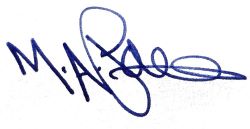 M PainePrincipal 